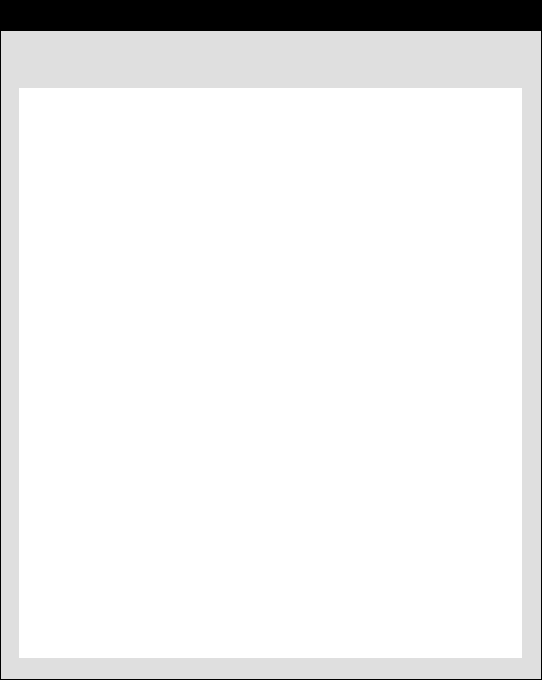         STATE OF CALIFORNIA—HEALTH AND HUMAN SERVICES AGENCY	                                                                                                                                   CALIFORNIIA DEPARTMENT OF SOCIAL SERVICES       LIC 995 E (10/09)